提出日　　　　　年　　　月　　　日一般社団法人プラズマ・核融合学会退　会　届　一般社団法人プラズマ・核融合学会 会長　殿　貴学会を退会したいので、下記の通りお届けします。氏　名　　　　　　　　　　　　　　　　　　　（会員番号　　　　　　　　　　）【退会理由】・退会希望年月日	　　　　　 　年　　 　月　　　日・年会費納入状況　（チェックして下さい）当該年度会費 □　完納□	未納（振込予定日　　　　　　　　）□	わからない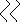 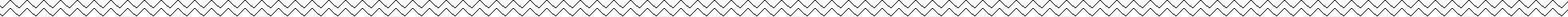 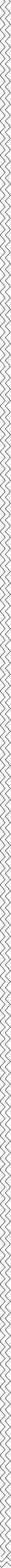 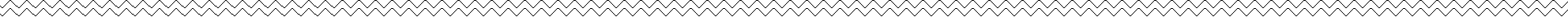 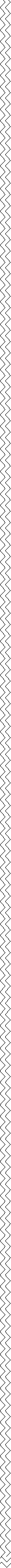 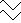 ・連絡先（確実に連絡が取れるところを記入して下さい）　　　自宅住所Tel.　　 E - Mailこの届けは、郵送またはmail添付(member_office@jspf.or.jp)でお送りください。